Меню 10 день ясли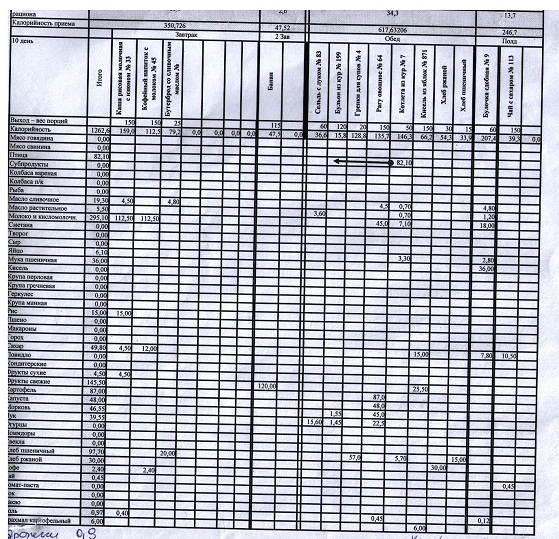 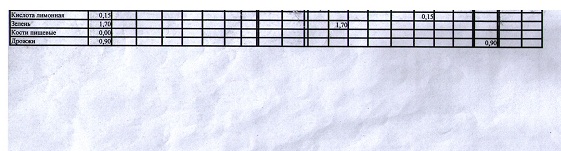 Меню 10 день сад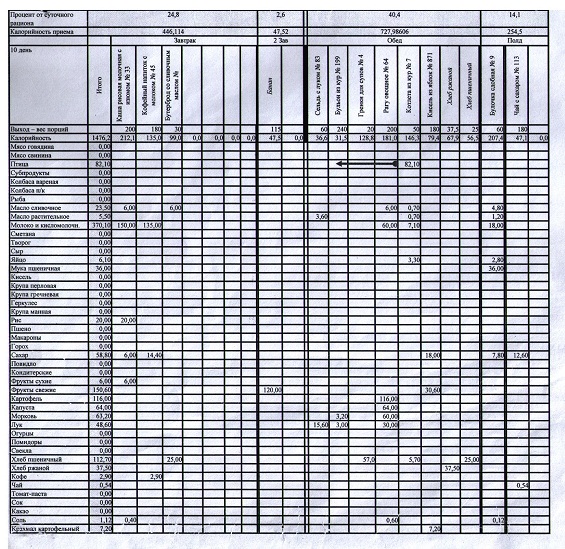 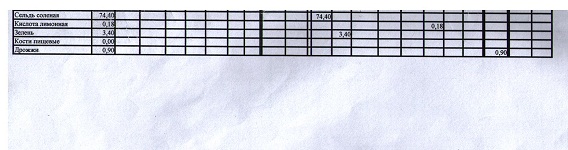 